לכבוד מנהלי החטיבות העליונות,שלום רב,הנדון : בחינות בגרות מתוקשבות עתירות מדיהבמסגרת ה"חממה הפדגוגית", המזכירות הפדגוגית יוצאת ביחד עם המנהל הפדגוגי ומנהל תקשוב טכנולוגיה ומערכות מידע, למהלך של הרחבת, פיתוח והפעלת בחינות בגרות מתוקשבות עתירות מדיה. "החממה הפדגוגית" במזכירות הפדגוגית עוסקת בגיוון בדרכי הוראה למידה והערכה ושילוב חשיבה, ערכים, מעורבות אישית של הלומדים ומיומנויות המאה ה-21.הבחינות המתוקשבות משלבות פריטים עתירי מדיה כגון סרטונים, מפות שכבתיות וסימולציות וכך מזמנות למידה רב-חושית, חווייתית ורלוונטית ללומדים. מטרת המעבר להערכה מתוקשבת היא לעודד שימוש מיטבי בטכנולוגיה בלמידה והוראה כחלק מהתאמת מערכת החינוך למאה ה- 21. מהלך זה הבשיל, לאחר צבירת ניסיון רב בהפעלת בחינות בגרות מתוקשבות חלקיות במקצועות: ביולוגיה, כימיה,  גיאוגרפיה, ובמקצועות בחירה טכנולוגיים.בשנת הלימודים תשע"ז יופעלו בבתי ספר שיבחרו להצטרף, בחינות בגרות מתוקשבות מלאות על כל החומר במקצועות החובה והבחירה הבאים: היסטוריה ממלכתי, תנ"ך ממלכתי, עברית לדוברי עברית (יתכן שיתחיל רק בתשע"ח) , עברית לדוברי ערבית, גיאוגרפיה, ביולוגיה ובמקצועות הטכנולוגיה. אנו מזמינים אתכם, מנהלי בתי הספר המעוניינים בכך, להוביל יחד אתנו מהלך חשוב זה ולעודד את המורים הרלוונטיים להירשם בהקדם לבחינות בגרות מתוקשבות בשנת לימודים תשע"ז. המשרד יעמיד לרשות בתי הספר והמורים שיבחרו להצטרף,  את כל המידע הרלוונטי, הכשרות, תמיכה מקצועית / טכנית ומענה שוטף ורציף.להצטרפות הנכם מתבקשים למלא את הטפסים המצורפים:טופס ההרשמהטופס דרישות הסף הטכנולוגיותבברכת המשך שיתוף פעולה פורהדליה פניג, סגנית יו"ר המזה"פ, מנהלת אגף א לפיתוח פדגוגי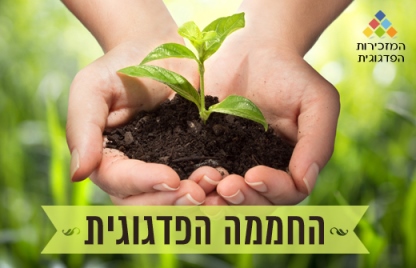 העתק:גב' מיכל כהן, מנכ"לית משרד החינוךד"ר משה וינשטוק יו"ר המזכירות הפדגוגיתאריאל לוי מנהל המנהל הפדגוגיד"ר עופר רימון ראש מנהל תקשוב מדע וטכנולוגיהד"ר חגית גליקמן, מנכ"לית ראמ"המנהלי מחוזותדסי בארי, מנהלת אגף א' לחינוך על יסודידויד גל מנהל אגף בחינות (בפועל)רוני דיין, מנהל אגף טכנולוגיות מידע, מנהל תקשוב מדע וטכנולוגיהקובי רפאלי, מנהל פרוייקטים בכיר, מינהל תקשוב מדע וטכנולוגיהמנהלי אגפים מזכירות פדגוגית: ד"ר חנה פרל – מדעים, אלירז קראוס- חברה ורוח, משה זעפרני- שפות, צילה מירון מורשתמפמרי"ם: ענת צידון- תנ"ך ממלכתי, ד"ר האני מוסא- עברית לדוברי ערבית, ד"ר אורנה כץ אתר- הסטוריה ממלכתי, תומר בוזמן- לשון, פנינה גזית- גיאוגרפיה אדם וסביבה, ד"ר אירית שדה- ביולוגיה.ענבל נגבי, מנהלת פרויקטים פדגוגיים אגף א לפיתוח פדגוגיאימן זועבי , ממונה פדגוגיה דיגיטלית במגזר הערבי, אגף א לפיתוח פדגוגיטלי פרויד-סמנכ"לית מט"ח